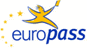 Curriculum vitae Europass Curriculum vitae Europass Informaţii personaleInformaţii personaleNume / PrenumeNume / PrenumeManea, DianaManea, DianaManea, DianaManea, DianaManea, DianaManea, DianaManea, DianaManea, DianaManea, DianaManea, DianaManea, DianaManea, DianaManea, DianaAdresaAdresaStr.  Dr. Leonte Anastasievici nr. 38, 050466, Bucureşti, RomâniaStr.  Dr. Leonte Anastasievici nr. 38, 050466, Bucureşti, RomâniaStr.  Dr. Leonte Anastasievici nr. 38, 050466, Bucureşti, RomâniaStr.  Dr. Leonte Anastasievici nr. 38, 050466, Bucureşti, RomâniaStr.  Dr. Leonte Anastasievici nr. 38, 050466, Bucureşti, RomâniaStr.  Dr. Leonte Anastasievici nr. 38, 050466, Bucureşti, RomâniaStr.  Dr. Leonte Anastasievici nr. 38, 050466, Bucureşti, RomâniaStr.  Dr. Leonte Anastasievici nr. 38, 050466, Bucureşti, RomâniaStr.  Dr. Leonte Anastasievici nr. 38, 050466, Bucureşti, RomâniaStr.  Dr. Leonte Anastasievici nr. 38, 050466, Bucureşti, RomâniaStr.  Dr. Leonte Anastasievici nr. 38, 050466, Bucureşti, RomâniaStr.  Dr. Leonte Anastasievici nr. 38, 050466, Bucureşti, RomâniaStr.  Dr. Leonte Anastasievici nr. 38, 050466, Bucureşti, RomâniaTelefonTelefon021.319.19.00/int.365021.319.19.00/int.365021.319.19.00/int.365021.319.19.00/int.365021.319.19.00/int.365E-mailE-maildiana.manea@cig.ase.rodiana.manea@cig.ase.rodiana.manea@cig.ase.rodiana.manea@cig.ase.rodiana.manea@cig.ase.rodiana.manea@cig.ase.rodiana.manea@cig.ase.rodiana.manea@cig.ase.rodiana.manea@cig.ase.rodiana.manea@cig.ase.rodiana.manea@cig.ase.rodiana.manea@cig.ase.rodiana.manea@cig.ase.roNationalitate(-tati)Nationalitate(-tati)RomânăRomânăRomânăRomânăRomânăRomânăRomânăRomânăRomânăRomânăRomânăRomânăRomânăData naşteriiData naşterii08.02.197908.02.197908.02.197908.02.197908.02.197908.02.197908.02.197908.02.197908.02.197908.02.197908.02.197908.02.197908.02.1979SexSexFemininFemininFemininFemininFemininFemininFemininFemininFemininFemininFemininFemininFemininExperienţa profesionalăExperienţa profesionalăPerioadaPerioada2008- prezent2008- prezent2008- prezent2008- prezent2008- prezent2008- prezent2008- prezent2008- prezent2008- prezent2008- prezent2008- prezent2008- prezent2008- prezentFuncţia sau postul ocupatFuncţia sau postul ocupatLector universitar la Departamentul de Contabilitate, Audit şi Analiză Economică, Colectivul Contabilitate Internaţională şi Informare FinanciarăLector universitar la Departamentul de Contabilitate, Audit şi Analiză Economică, Colectivul Contabilitate Internaţională şi Informare FinanciarăLector universitar la Departamentul de Contabilitate, Audit şi Analiză Economică, Colectivul Contabilitate Internaţională şi Informare FinanciarăLector universitar la Departamentul de Contabilitate, Audit şi Analiză Economică, Colectivul Contabilitate Internaţională şi Informare FinanciarăLector universitar la Departamentul de Contabilitate, Audit şi Analiză Economică, Colectivul Contabilitate Internaţională şi Informare FinanciarăLector universitar la Departamentul de Contabilitate, Audit şi Analiză Economică, Colectivul Contabilitate Internaţională şi Informare FinanciarăLector universitar la Departamentul de Contabilitate, Audit şi Analiză Economică, Colectivul Contabilitate Internaţională şi Informare FinanciarăLector universitar la Departamentul de Contabilitate, Audit şi Analiză Economică, Colectivul Contabilitate Internaţională şi Informare FinanciarăLector universitar la Departamentul de Contabilitate, Audit şi Analiză Economică, Colectivul Contabilitate Internaţională şi Informare FinanciarăLector universitar la Departamentul de Contabilitate, Audit şi Analiză Economică, Colectivul Contabilitate Internaţională şi Informare FinanciarăLector universitar la Departamentul de Contabilitate, Audit şi Analiză Economică, Colectivul Contabilitate Internaţională şi Informare FinanciarăLector universitar la Departamentul de Contabilitate, Audit şi Analiză Economică, Colectivul Contabilitate Internaţională şi Informare FinanciarăLector universitar la Departamentul de Contabilitate, Audit şi Analiză Economică, Colectivul Contabilitate Internaţională şi Informare FinanciarăPrincipalele activităţi şi responsabilităţiPrincipalele activităţi şi responsabilităţiCursuri şi seminarii pentru disciplinele: Audit Intern, Contabilitate, Raportare financiara conform IFRS, Metodologii, metode si procedee de audit contabil si financiarCursuri şi seminarii pentru disciplinele: Audit Intern, Contabilitate, Raportare financiara conform IFRS, Metodologii, metode si procedee de audit contabil si financiarCursuri şi seminarii pentru disciplinele: Audit Intern, Contabilitate, Raportare financiara conform IFRS, Metodologii, metode si procedee de audit contabil si financiarCursuri şi seminarii pentru disciplinele: Audit Intern, Contabilitate, Raportare financiara conform IFRS, Metodologii, metode si procedee de audit contabil si financiarCursuri şi seminarii pentru disciplinele: Audit Intern, Contabilitate, Raportare financiara conform IFRS, Metodologii, metode si procedee de audit contabil si financiarCursuri şi seminarii pentru disciplinele: Audit Intern, Contabilitate, Raportare financiara conform IFRS, Metodologii, metode si procedee de audit contabil si financiarCursuri şi seminarii pentru disciplinele: Audit Intern, Contabilitate, Raportare financiara conform IFRS, Metodologii, metode si procedee de audit contabil si financiarCursuri şi seminarii pentru disciplinele: Audit Intern, Contabilitate, Raportare financiara conform IFRS, Metodologii, metode si procedee de audit contabil si financiarCursuri şi seminarii pentru disciplinele: Audit Intern, Contabilitate, Raportare financiara conform IFRS, Metodologii, metode si procedee de audit contabil si financiarCursuri şi seminarii pentru disciplinele: Audit Intern, Contabilitate, Raportare financiara conform IFRS, Metodologii, metode si procedee de audit contabil si financiarCursuri şi seminarii pentru disciplinele: Audit Intern, Contabilitate, Raportare financiara conform IFRS, Metodologii, metode si procedee de audit contabil si financiarCursuri şi seminarii pentru disciplinele: Audit Intern, Contabilitate, Raportare financiara conform IFRS, Metodologii, metode si procedee de audit contabil si financiarCursuri şi seminarii pentru disciplinele: Audit Intern, Contabilitate, Raportare financiara conform IFRS, Metodologii, metode si procedee de audit contabil si financiarNumele şi adresa angajatoruluiNumele şi adresa angajatoruluiAcademia de Studii Economice Bucureşti - Facultatea de Contabilitate şi Informatică de GestiuneAcademia de Studii Economice Bucureşti - Facultatea de Contabilitate şi Informatică de GestiuneAcademia de Studii Economice Bucureşti - Facultatea de Contabilitate şi Informatică de GestiuneAcademia de Studii Economice Bucureşti - Facultatea de Contabilitate şi Informatică de GestiuneAcademia de Studii Economice Bucureşti - Facultatea de Contabilitate şi Informatică de GestiuneAcademia de Studii Economice Bucureşti - Facultatea de Contabilitate şi Informatică de GestiuneAcademia de Studii Economice Bucureşti - Facultatea de Contabilitate şi Informatică de GestiuneAcademia de Studii Economice Bucureşti - Facultatea de Contabilitate şi Informatică de GestiuneAcademia de Studii Economice Bucureşti - Facultatea de Contabilitate şi Informatică de GestiuneAcademia de Studii Economice Bucureşti - Facultatea de Contabilitate şi Informatică de GestiuneAcademia de Studii Economice Bucureşti - Facultatea de Contabilitate şi Informatică de GestiuneAcademia de Studii Economice Bucureşti - Facultatea de Contabilitate şi Informatică de GestiuneAcademia de Studii Economice Bucureşti - Facultatea de Contabilitate şi Informatică de GestiuneTipul activităţii sau sectorul de activitateTipul activităţii sau sectorul de activitateActivitatea didactică şi de cercetareActivitatea didactică şi de cercetareActivitatea didactică şi de cercetareActivitatea didactică şi de cercetareActivitatea didactică şi de cercetareActivitatea didactică şi de cercetareActivitatea didactică şi de cercetareActivitatea didactică şi de cercetareActivitatea didactică şi de cercetareActivitatea didactică şi de cercetareActivitatea didactică şi de cercetareActivitatea didactică şi de cercetareActivitatea didactică şi de cercetarePerioadaPerioada2004 – 20082004 – 20082004 – 20082004 – 20082004 – 20082004 – 20082004 – 20082004 – 20082004 – 20082004 – 20082004 – 20082004 – 20082004 – 2008Funcţia sau postul ocupatFuncţia sau postul ocupatAsistent universitar la Catedra de Contabilitate Internaţională şi informare financiarăAsistent universitar la Catedra de Contabilitate Internaţională şi informare financiarăAsistent universitar la Catedra de Contabilitate Internaţională şi informare financiarăAsistent universitar la Catedra de Contabilitate Internaţională şi informare financiarăAsistent universitar la Catedra de Contabilitate Internaţională şi informare financiarăAsistent universitar la Catedra de Contabilitate Internaţională şi informare financiarăAsistent universitar la Catedra de Contabilitate Internaţională şi informare financiarăAsistent universitar la Catedra de Contabilitate Internaţională şi informare financiarăAsistent universitar la Catedra de Contabilitate Internaţională şi informare financiarăAsistent universitar la Catedra de Contabilitate Internaţională şi informare financiarăAsistent universitar la Catedra de Contabilitate Internaţională şi informare financiarăAsistent universitar la Catedra de Contabilitate Internaţională şi informare financiarăAsistent universitar la Catedra de Contabilitate Internaţională şi informare financiarăPrincipalele activităţi şi responsabilităţiPrincipalele activităţi şi responsabilităţi   Seminarii pentru disciplinele: Audit Intern, Audit Financiar, Audit Financiar Aprofundat, Contabilitate Financiară  Fundamentală, Contabilitate Financiară Aprofundată, Contabilitate, Convergente Contabile    Seminarii pentru disciplinele: Audit Intern, Audit Financiar, Audit Financiar Aprofundat, Contabilitate Financiară  Fundamentală, Contabilitate Financiară Aprofundată, Contabilitate, Convergente Contabile    Seminarii pentru disciplinele: Audit Intern, Audit Financiar, Audit Financiar Aprofundat, Contabilitate Financiară  Fundamentală, Contabilitate Financiară Aprofundată, Contabilitate, Convergente Contabile    Seminarii pentru disciplinele: Audit Intern, Audit Financiar, Audit Financiar Aprofundat, Contabilitate Financiară  Fundamentală, Contabilitate Financiară Aprofundată, Contabilitate, Convergente Contabile    Seminarii pentru disciplinele: Audit Intern, Audit Financiar, Audit Financiar Aprofundat, Contabilitate Financiară  Fundamentală, Contabilitate Financiară Aprofundată, Contabilitate, Convergente Contabile    Seminarii pentru disciplinele: Audit Intern, Audit Financiar, Audit Financiar Aprofundat, Contabilitate Financiară  Fundamentală, Contabilitate Financiară Aprofundată, Contabilitate, Convergente Contabile    Seminarii pentru disciplinele: Audit Intern, Audit Financiar, Audit Financiar Aprofundat, Contabilitate Financiară  Fundamentală, Contabilitate Financiară Aprofundată, Contabilitate, Convergente Contabile    Seminarii pentru disciplinele: Audit Intern, Audit Financiar, Audit Financiar Aprofundat, Contabilitate Financiară  Fundamentală, Contabilitate Financiară Aprofundată, Contabilitate, Convergente Contabile    Seminarii pentru disciplinele: Audit Intern, Audit Financiar, Audit Financiar Aprofundat, Contabilitate Financiară  Fundamentală, Contabilitate Financiară Aprofundată, Contabilitate, Convergente Contabile    Seminarii pentru disciplinele: Audit Intern, Audit Financiar, Audit Financiar Aprofundat, Contabilitate Financiară  Fundamentală, Contabilitate Financiară Aprofundată, Contabilitate, Convergente Contabile    Seminarii pentru disciplinele: Audit Intern, Audit Financiar, Audit Financiar Aprofundat, Contabilitate Financiară  Fundamentală, Contabilitate Financiară Aprofundată, Contabilitate, Convergente Contabile    Seminarii pentru disciplinele: Audit Intern, Audit Financiar, Audit Financiar Aprofundat, Contabilitate Financiară  Fundamentală, Contabilitate Financiară Aprofundată, Contabilitate, Convergente Contabile    Seminarii pentru disciplinele: Audit Intern, Audit Financiar, Audit Financiar Aprofundat, Contabilitate Financiară  Fundamentală, Contabilitate Financiară Aprofundată, Contabilitate, Convergente Contabile Numele şi adresa angajatoruluiNumele şi adresa angajatoruluiAcademia de Studii Economice Bucureşti - Facultatea de Contabilitate şi Informatică de Gestiune Academia de Studii Economice Bucureşti - Facultatea de Contabilitate şi Informatică de Gestiune Academia de Studii Economice Bucureşti - Facultatea de Contabilitate şi Informatică de Gestiune Academia de Studii Economice Bucureşti - Facultatea de Contabilitate şi Informatică de Gestiune Academia de Studii Economice Bucureşti - Facultatea de Contabilitate şi Informatică de Gestiune Academia de Studii Economice Bucureşti - Facultatea de Contabilitate şi Informatică de Gestiune Academia de Studii Economice Bucureşti - Facultatea de Contabilitate şi Informatică de Gestiune Academia de Studii Economice Bucureşti - Facultatea de Contabilitate şi Informatică de Gestiune Academia de Studii Economice Bucureşti - Facultatea de Contabilitate şi Informatică de Gestiune Academia de Studii Economice Bucureşti - Facultatea de Contabilitate şi Informatică de Gestiune Academia de Studii Economice Bucureşti - Facultatea de Contabilitate şi Informatică de Gestiune Academia de Studii Economice Bucureşti - Facultatea de Contabilitate şi Informatică de Gestiune Academia de Studii Economice Bucureşti - Facultatea de Contabilitate şi Informatică de Gestiune Tipul activităţii sau sectorul de activitateTipul activităţii sau sectorul de activitateActivitatea didactică şi de cercetareActivitatea didactică şi de cercetareActivitatea didactică şi de cercetareActivitatea didactică şi de cercetareActivitatea didactică şi de cercetareActivitatea didactică şi de cercetareActivitatea didactică şi de cercetareActivitatea didactică şi de cercetareActivitatea didactică şi de cercetareActivitatea didactică şi de cercetareActivitatea didactică şi de cercetareActivitatea didactică şi de cercetareActivitatea didactică şi de cercetarePerioadaPerioada2001- 20042001- 20042001- 20042001- 20042001- 20042001- 20042001- 20042001- 20042001- 20042001- 20042001- 20042001- 20042001- 2004Funcţia sau postul ocupatFuncţia sau postul ocupatPreparator universitar la Catedra de Contabilitate Internaţională şi Informare FinanciarăPreparator universitar la Catedra de Contabilitate Internaţională şi Informare FinanciarăPreparator universitar la Catedra de Contabilitate Internaţională şi Informare FinanciarăPreparator universitar la Catedra de Contabilitate Internaţională şi Informare FinanciarăPreparator universitar la Catedra de Contabilitate Internaţională şi Informare FinanciarăPreparator universitar la Catedra de Contabilitate Internaţională şi Informare FinanciarăPreparator universitar la Catedra de Contabilitate Internaţională şi Informare FinanciarăPreparator universitar la Catedra de Contabilitate Internaţională şi Informare FinanciarăPreparator universitar la Catedra de Contabilitate Internaţională şi Informare FinanciarăPreparator universitar la Catedra de Contabilitate Internaţională şi Informare FinanciarăPreparator universitar la Catedra de Contabilitate Internaţională şi Informare FinanciarăPreparator universitar la Catedra de Contabilitate Internaţională şi Informare FinanciarăPreparator universitar la Catedra de Contabilitate Internaţională şi Informare FinanciarăPrincipalele activităţi şi responsabilităţiPrincipalele activităţi şi responsabilităţiSeminarii pentru disciplinele: Bazele Contabilitaţii, Contabilitate, Contabilitate Financiară, Contabilitate AprofundatăSeminarii pentru disciplinele: Bazele Contabilitaţii, Contabilitate, Contabilitate Financiară, Contabilitate AprofundatăSeminarii pentru disciplinele: Bazele Contabilitaţii, Contabilitate, Contabilitate Financiară, Contabilitate AprofundatăSeminarii pentru disciplinele: Bazele Contabilitaţii, Contabilitate, Contabilitate Financiară, Contabilitate AprofundatăSeminarii pentru disciplinele: Bazele Contabilitaţii, Contabilitate, Contabilitate Financiară, Contabilitate AprofundatăSeminarii pentru disciplinele: Bazele Contabilitaţii, Contabilitate, Contabilitate Financiară, Contabilitate AprofundatăSeminarii pentru disciplinele: Bazele Contabilitaţii, Contabilitate, Contabilitate Financiară, Contabilitate AprofundatăSeminarii pentru disciplinele: Bazele Contabilitaţii, Contabilitate, Contabilitate Financiară, Contabilitate AprofundatăSeminarii pentru disciplinele: Bazele Contabilitaţii, Contabilitate, Contabilitate Financiară, Contabilitate AprofundatăSeminarii pentru disciplinele: Bazele Contabilitaţii, Contabilitate, Contabilitate Financiară, Contabilitate AprofundatăSeminarii pentru disciplinele: Bazele Contabilitaţii, Contabilitate, Contabilitate Financiară, Contabilitate AprofundatăSeminarii pentru disciplinele: Bazele Contabilitaţii, Contabilitate, Contabilitate Financiară, Contabilitate AprofundatăSeminarii pentru disciplinele: Bazele Contabilitaţii, Contabilitate, Contabilitate Financiară, Contabilitate AprofundatăNumele şi adresa angajatoruluiNumele şi adresa angajatoruluiAcademia de Studii Economice Bucureşti - Facultatea de Contabilitate şi Informatică de GestiuneAcademia de Studii Economice Bucureşti - Facultatea de Contabilitate şi Informatică de GestiuneAcademia de Studii Economice Bucureşti - Facultatea de Contabilitate şi Informatică de GestiuneAcademia de Studii Economice Bucureşti - Facultatea de Contabilitate şi Informatică de GestiuneAcademia de Studii Economice Bucureşti - Facultatea de Contabilitate şi Informatică de GestiuneAcademia de Studii Economice Bucureşti - Facultatea de Contabilitate şi Informatică de GestiuneAcademia de Studii Economice Bucureşti - Facultatea de Contabilitate şi Informatică de GestiuneAcademia de Studii Economice Bucureşti - Facultatea de Contabilitate şi Informatică de GestiuneAcademia de Studii Economice Bucureşti - Facultatea de Contabilitate şi Informatică de GestiuneAcademia de Studii Economice Bucureşti - Facultatea de Contabilitate şi Informatică de GestiuneAcademia de Studii Economice Bucureşti - Facultatea de Contabilitate şi Informatică de GestiuneAcademia de Studii Economice Bucureşti - Facultatea de Contabilitate şi Informatică de GestiuneAcademia de Studii Economice Bucureşti - Facultatea de Contabilitate şi Informatică de GestiuneTipul activităţii sau sectorul de activitateTipul activităţii sau sectorul de activitateActivitatea didactică şi de cercetareActivitatea didactică şi de cercetareActivitatea didactică şi de cercetareActivitatea didactică şi de cercetareActivitatea didactică şi de cercetareActivitatea didactică şi de cercetareActivitatea didactică şi de cercetareActivitatea didactică şi de cercetareActivitatea didactică şi de cercetareActivitatea didactică şi de cercetareActivitatea didactică şi de cercetareActivitatea didactică şi de cercetareActivitatea didactică şi de cercetareEducaţie şi formareEducaţie şi formarePerioadaPerioada2002-20112002-20112002-20112002-20112002-20112002-20112002-20112002-20112002-20112002-20112002-20112002-20112002-2011Calificarea / diploma obţinutăCalificarea / diploma obţinută  Titlul de Doctor în economie, Domeniul Contabilitate  Titlul de Doctor în economie, Domeniul Contabilitate  Titlul de Doctor în economie, Domeniul Contabilitate  Titlul de Doctor în economie, Domeniul Contabilitate  Titlul de Doctor în economie, Domeniul Contabilitate  Titlul de Doctor în economie, Domeniul Contabilitate  Titlul de Doctor în economie, Domeniul Contabilitate  Titlul de Doctor în economie, Domeniul Contabilitate  Titlul de Doctor în economie, Domeniul Contabilitate  Titlul de Doctor în economie, Domeniul Contabilitate  Titlul de Doctor în economie, Domeniul Contabilitate  Titlul de Doctor în economie, Domeniul Contabilitate  Titlul de Doctor în economie, Domeniul ContabilitateDisciplines principale studiate / competenţe dobânditeDisciplines principale studiate / competenţe dobânditeStandarde Contabile Internaţionale şi de Raportare Financiară, Gestiune Financiară, Pieţe FinanciareStandarde Contabile Internaţionale şi de Raportare Financiară, Gestiune Financiară, Pieţe FinanciareStandarde Contabile Internaţionale şi de Raportare Financiară, Gestiune Financiară, Pieţe FinanciareStandarde Contabile Internaţionale şi de Raportare Financiară, Gestiune Financiară, Pieţe FinanciareStandarde Contabile Internaţionale şi de Raportare Financiară, Gestiune Financiară, Pieţe FinanciareStandarde Contabile Internaţionale şi de Raportare Financiară, Gestiune Financiară, Pieţe FinanciareStandarde Contabile Internaţionale şi de Raportare Financiară, Gestiune Financiară, Pieţe FinanciareStandarde Contabile Internaţionale şi de Raportare Financiară, Gestiune Financiară, Pieţe FinanciareStandarde Contabile Internaţionale şi de Raportare Financiară, Gestiune Financiară, Pieţe FinanciareStandarde Contabile Internaţionale şi de Raportare Financiară, Gestiune Financiară, Pieţe FinanciareStandarde Contabile Internaţionale şi de Raportare Financiară, Gestiune Financiară, Pieţe FinanciareStandarde Contabile Internaţionale şi de Raportare Financiară, Gestiune Financiară, Pieţe FinanciareStandarde Contabile Internaţionale şi de Raportare Financiară, Gestiune Financiară, Pieţe FinanciareNumele şi tipul instituţiei de învăţământ / furnizorul de formareNumele şi tipul instituţiei de învăţământ / furnizorul de formareAcademia de Studii Economice din Bucureşti, Facultatea de Contabilitate şi Informatică de GestiuneAcademia de Studii Economice din Bucureşti, Facultatea de Contabilitate şi Informatică de GestiuneAcademia de Studii Economice din Bucureşti, Facultatea de Contabilitate şi Informatică de GestiuneAcademia de Studii Economice din Bucureşti, Facultatea de Contabilitate şi Informatică de GestiuneAcademia de Studii Economice din Bucureşti, Facultatea de Contabilitate şi Informatică de GestiuneAcademia de Studii Economice din Bucureşti, Facultatea de Contabilitate şi Informatică de GestiuneAcademia de Studii Economice din Bucureşti, Facultatea de Contabilitate şi Informatică de GestiuneAcademia de Studii Economice din Bucureşti, Facultatea de Contabilitate şi Informatică de GestiuneAcademia de Studii Economice din Bucureşti, Facultatea de Contabilitate şi Informatică de GestiuneAcademia de Studii Economice din Bucureşti, Facultatea de Contabilitate şi Informatică de GestiuneAcademia de Studii Economice din Bucureşti, Facultatea de Contabilitate şi Informatică de GestiuneAcademia de Studii Economice din Bucureşti, Facultatea de Contabilitate şi Informatică de GestiuneAcademia de Studii Economice din Bucureşti, Facultatea de Contabilitate şi Informatică de GestiuneNivelul in clasificarea naţionala sau internaţionala Nivelul in clasificarea naţionala sau internaţionala 6 ISCED6 ISCED6 ISCED6 ISCED6 ISCED6 ISCED6 ISCED6 ISCED6 ISCED6 ISCED6 ISCED6 ISCED6 ISCEDPerioadaPerioada2001-20022001-20022001-20022001-20022001-20022001-20022001-20022001-20022001-20022001-20022001-20022001-20022001-2002Calificarea / diploma obţinutăCalificarea / diploma obţinutăDiplomă de Studii Aprofundate, Specializarea Audit şi management contabilDiplomă de Studii Aprofundate, Specializarea Audit şi management contabilDiplomă de Studii Aprofundate, Specializarea Audit şi management contabilDiplomă de Studii Aprofundate, Specializarea Audit şi management contabilDiplomă de Studii Aprofundate, Specializarea Audit şi management contabilDiplomă de Studii Aprofundate, Specializarea Audit şi management contabilDiplomă de Studii Aprofundate, Specializarea Audit şi management contabilDiplomă de Studii Aprofundate, Specializarea Audit şi management contabilDiplomă de Studii Aprofundate, Specializarea Audit şi management contabilDiplomă de Studii Aprofundate, Specializarea Audit şi management contabilDiplomă de Studii Aprofundate, Specializarea Audit şi management contabilDiplomă de Studii Aprofundate, Specializarea Audit şi management contabilDiplomă de Studii Aprofundate, Specializarea Audit şi management contabilDisciplines principale studiate / competenţe dobânditeDisciplines principale studiate / competenţe dobânditeSisteme contabile comparate, Contabilitate aprofundată, Evaluări si audit contabil, Politici şi metode contabile, Contabilitate managerială, Gestiune şi analiză financiară aprofundatăSisteme contabile comparate, Contabilitate aprofundată, Evaluări si audit contabil, Politici şi metode contabile, Contabilitate managerială, Gestiune şi analiză financiară aprofundatăSisteme contabile comparate, Contabilitate aprofundată, Evaluări si audit contabil, Politici şi metode contabile, Contabilitate managerială, Gestiune şi analiză financiară aprofundatăSisteme contabile comparate, Contabilitate aprofundată, Evaluări si audit contabil, Politici şi metode contabile, Contabilitate managerială, Gestiune şi analiză financiară aprofundatăSisteme contabile comparate, Contabilitate aprofundată, Evaluări si audit contabil, Politici şi metode contabile, Contabilitate managerială, Gestiune şi analiză financiară aprofundatăSisteme contabile comparate, Contabilitate aprofundată, Evaluări si audit contabil, Politici şi metode contabile, Contabilitate managerială, Gestiune şi analiză financiară aprofundatăSisteme contabile comparate, Contabilitate aprofundată, Evaluări si audit contabil, Politici şi metode contabile, Contabilitate managerială, Gestiune şi analiză financiară aprofundatăSisteme contabile comparate, Contabilitate aprofundată, Evaluări si audit contabil, Politici şi metode contabile, Contabilitate managerială, Gestiune şi analiză financiară aprofundatăSisteme contabile comparate, Contabilitate aprofundată, Evaluări si audit contabil, Politici şi metode contabile, Contabilitate managerială, Gestiune şi analiză financiară aprofundatăSisteme contabile comparate, Contabilitate aprofundată, Evaluări si audit contabil, Politici şi metode contabile, Contabilitate managerială, Gestiune şi analiză financiară aprofundatăSisteme contabile comparate, Contabilitate aprofundată, Evaluări si audit contabil, Politici şi metode contabile, Contabilitate managerială, Gestiune şi analiză financiară aprofundatăSisteme contabile comparate, Contabilitate aprofundată, Evaluări si audit contabil, Politici şi metode contabile, Contabilitate managerială, Gestiune şi analiză financiară aprofundatăSisteme contabile comparate, Contabilitate aprofundată, Evaluări si audit contabil, Politici şi metode contabile, Contabilitate managerială, Gestiune şi analiză financiară aprofundatăNumele şi tipul instituţiei de învăţământ / furnizorul de formareNumele şi tipul instituţiei de învăţământ / furnizorul de formareAcademia de Studii Economice din Bucureşti, Facultatea de Contabilitate şi Informatică de GestiuneAcademia de Studii Economice din Bucureşti, Facultatea de Contabilitate şi Informatică de GestiuneAcademia de Studii Economice din Bucureşti, Facultatea de Contabilitate şi Informatică de GestiuneAcademia de Studii Economice din Bucureşti, Facultatea de Contabilitate şi Informatică de GestiuneAcademia de Studii Economice din Bucureşti, Facultatea de Contabilitate şi Informatică de GestiuneAcademia de Studii Economice din Bucureşti, Facultatea de Contabilitate şi Informatică de GestiuneAcademia de Studii Economice din Bucureşti, Facultatea de Contabilitate şi Informatică de GestiuneAcademia de Studii Economice din Bucureşti, Facultatea de Contabilitate şi Informatică de GestiuneAcademia de Studii Economice din Bucureşti, Facultatea de Contabilitate şi Informatică de GestiuneAcademia de Studii Economice din Bucureşti, Facultatea de Contabilitate şi Informatică de GestiuneAcademia de Studii Economice din Bucureşti, Facultatea de Contabilitate şi Informatică de GestiuneAcademia de Studii Economice din Bucureşti, Facultatea de Contabilitate şi Informatică de GestiuneAcademia de Studii Economice din Bucureşti, Facultatea de Contabilitate şi Informatică de GestiuneNivelul în clasificarea naţională sau internaţionalăNivelul în clasificarea naţională sau internaţională5 ISCED5 ISCED5 ISCED5 ISCED5 ISCED5 ISCED5 ISCED5 ISCED5 ISCED5 ISCED5 ISCED5 ISCED5 ISCEDPerioadaPerioada1997-20011997-20011997-20011997-20011997-20011997-20011997-20011997-20011997-20011997-20011997-20011997-20011997-2001Calificarea / diploma obţinutăCalificarea / diploma obţinutăDiplomă de licenţă, Specializarea Contabilitate şi Informatică de GestiuneDiplomă de licenţă, Specializarea Contabilitate şi Informatică de GestiuneDiplomă de licenţă, Specializarea Contabilitate şi Informatică de GestiuneDiplomă de licenţă, Specializarea Contabilitate şi Informatică de GestiuneDiplomă de licenţă, Specializarea Contabilitate şi Informatică de GestiuneDiplomă de licenţă, Specializarea Contabilitate şi Informatică de GestiuneDiplomă de licenţă, Specializarea Contabilitate şi Informatică de GestiuneDiplomă de licenţă, Specializarea Contabilitate şi Informatică de GestiuneDiplomă de licenţă, Specializarea Contabilitate şi Informatică de GestiuneDiplomă de licenţă, Specializarea Contabilitate şi Informatică de GestiuneDiplomă de licenţă, Specializarea Contabilitate şi Informatică de GestiuneDiplomă de licenţă, Specializarea Contabilitate şi Informatică de GestiuneDiplomă de licenţă, Specializarea Contabilitate şi Informatică de GestiuneDisciplines principale studiate / competenţe dobânditeDisciplines principale studiate / competenţe dobânditeContabilitate, Analiză economică, InformaticăContabilitate, Analiză economică, InformaticăContabilitate, Analiză economică, InformaticăContabilitate, Analiză economică, InformaticăContabilitate, Analiză economică, InformaticăContabilitate, Analiză economică, InformaticăContabilitate, Analiză economică, InformaticăContabilitate, Analiză economică, InformaticăContabilitate, Analiză economică, InformaticăContabilitate, Analiză economică, InformaticăContabilitate, Analiză economică, InformaticăContabilitate, Analiză economică, InformaticăContabilitate, Analiză economică, InformaticăNumele şi tipul instituţiei de învăţământ / furnizorul de formareNumele şi tipul instituţiei de învăţământ / furnizorul de formareAcademia de Studii Economice din Bucureşti, Facultatea de Contabilitate şi Informatică de GestiuneAcademia de Studii Economice din Bucureşti, Facultatea de Contabilitate şi Informatică de GestiuneAcademia de Studii Economice din Bucureşti, Facultatea de Contabilitate şi Informatică de GestiuneAcademia de Studii Economice din Bucureşti, Facultatea de Contabilitate şi Informatică de GestiuneAcademia de Studii Economice din Bucureşti, Facultatea de Contabilitate şi Informatică de GestiuneAcademia de Studii Economice din Bucureşti, Facultatea de Contabilitate şi Informatică de GestiuneAcademia de Studii Economice din Bucureşti, Facultatea de Contabilitate şi Informatică de GestiuneAcademia de Studii Economice din Bucureşti, Facultatea de Contabilitate şi Informatică de GestiuneAcademia de Studii Economice din Bucureşti, Facultatea de Contabilitate şi Informatică de GestiuneAcademia de Studii Economice din Bucureşti, Facultatea de Contabilitate şi Informatică de GestiuneAcademia de Studii Economice din Bucureşti, Facultatea de Contabilitate şi Informatică de GestiuneAcademia de Studii Economice din Bucureşti, Facultatea de Contabilitate şi Informatică de GestiuneAcademia de Studii Economice din Bucureşti, Facultatea de Contabilitate şi Informatică de GestiuneNivelul în clasificarea naţională sau internaţionalăNivelul în clasificarea naţională sau internaţională5 ISCED5 ISCED5 ISCED5 ISCED5 ISCED5 ISCED5 ISCED5 ISCED5 ISCED5 ISCED5 ISCED5 ISCED5 ISCEDPerioadaPerioada2003200320032003200320032003200320032003200320032003Calificarea / diploma obţinutăCalificarea / diploma obţinutăCertificat de competenţăCertificat de competenţăCertificat de competenţăCertificat de competenţăCertificat de competenţăCertificat de competenţăCertificat de competenţăCertificat de competenţăCertificat de competenţăCertificat de competenţăCertificat de competenţăCertificat de competenţăCertificat de competenţăDisciplines principale studiate / competenţe dobânditeDisciplines principale studiate / competenţe dobânditeCurs postuniversitar de PedagogieCurs postuniversitar de PedagogieCurs postuniversitar de PedagogieCurs postuniversitar de PedagogieCurs postuniversitar de PedagogieCurs postuniversitar de PedagogieCurs postuniversitar de PedagogieCurs postuniversitar de PedagogieCurs postuniversitar de PedagogieCurs postuniversitar de PedagogieCurs postuniversitar de PedagogieCurs postuniversitar de PedagogieCurs postuniversitar de PedagogieNumele şi tipul instituţiei de învăţământ / furnizorul de formareNumele şi tipul instituţiei de învăţământ / furnizorul de formareAcademia de Studii Economice din Bucureşti, Departamentul de Pregătire a Personalului DidacticAcademia de Studii Economice din Bucureşti, Departamentul de Pregătire a Personalului DidacticAcademia de Studii Economice din Bucureşti, Departamentul de Pregătire a Personalului DidacticAcademia de Studii Economice din Bucureşti, Departamentul de Pregătire a Personalului DidacticAcademia de Studii Economice din Bucureşti, Departamentul de Pregătire a Personalului DidacticAcademia de Studii Economice din Bucureşti, Departamentul de Pregătire a Personalului DidacticAcademia de Studii Economice din Bucureşti, Departamentul de Pregătire a Personalului DidacticAcademia de Studii Economice din Bucureşti, Departamentul de Pregătire a Personalului DidacticAcademia de Studii Economice din Bucureşti, Departamentul de Pregătire a Personalului DidacticAcademia de Studii Economice din Bucureşti, Departamentul de Pregătire a Personalului DidacticAcademia de Studii Economice din Bucureşti, Departamentul de Pregătire a Personalului DidacticAcademia de Studii Economice din Bucureşti, Departamentul de Pregătire a Personalului DidacticAcademia de Studii Economice din Bucureşti, Departamentul de Pregătire a Personalului DidacticPerioadaPerioadaFebruarie 2002 (o lună)Februarie 2002 (o lună)Februarie 2002 (o lună)Februarie 2002 (o lună)Februarie 2002 (o lună)Februarie 2002 (o lună)Februarie 2002 (o lună)Februarie 2002 (o lună)Februarie 2002 (o lună)Februarie 2002 (o lună)Februarie 2002 (o lună)Februarie 2002 (o lună)Februarie 2002 (o lună)Disciplines principale studiate / competenţe dobânditeDisciplines principale studiate / competenţe dobânditeDocumentare doctorală  în Programul integrat de master şi doctorat în domeniul Contabilităţii şi Informaticii de GestiuneDocumentare doctorală  în Programul integrat de master şi doctorat în domeniul Contabilităţii şi Informaticii de GestiuneDocumentare doctorală  în Programul integrat de master şi doctorat în domeniul Contabilităţii şi Informaticii de GestiuneDocumentare doctorală  în Programul integrat de master şi doctorat în domeniul Contabilităţii şi Informaticii de GestiuneDocumentare doctorală  în Programul integrat de master şi doctorat în domeniul Contabilităţii şi Informaticii de GestiuneDocumentare doctorală  în Programul integrat de master şi doctorat în domeniul Contabilităţii şi Informaticii de GestiuneDocumentare doctorală  în Programul integrat de master şi doctorat în domeniul Contabilităţii şi Informaticii de GestiuneDocumentare doctorală  în Programul integrat de master şi doctorat în domeniul Contabilităţii şi Informaticii de GestiuneDocumentare doctorală  în Programul integrat de master şi doctorat în domeniul Contabilităţii şi Informaticii de GestiuneDocumentare doctorală  în Programul integrat de master şi doctorat în domeniul Contabilităţii şi Informaticii de GestiuneDocumentare doctorală  în Programul integrat de master şi doctorat în domeniul Contabilităţii şi Informaticii de GestiuneDocumentare doctorală  în Programul integrat de master şi doctorat în domeniul Contabilităţii şi Informaticii de GestiuneDocumentare doctorală  în Programul integrat de master şi doctorat în domeniul Contabilităţii şi Informaticii de GestiuneNumele şi tipul instituţiei de învăţământ / furnizorul de formareNumele şi tipul instituţiei de învăţământ / furnizorul de formareUniversitatea Hautes Ếtudes Commerciales Geneva, Elveţia;Universitatea Hautes Ếtudes Commerciales Geneva, Elveţia;Universitatea Hautes Ếtudes Commerciales Geneva, Elveţia;Universitatea Hautes Ếtudes Commerciales Geneva, Elveţia;Universitatea Hautes Ếtudes Commerciales Geneva, Elveţia;Universitatea Hautes Ếtudes Commerciales Geneva, Elveţia;Universitatea Hautes Ếtudes Commerciales Geneva, Elveţia;Universitatea Hautes Ếtudes Commerciales Geneva, Elveţia;Universitatea Hautes Ếtudes Commerciales Geneva, Elveţia;Universitatea Hautes Ếtudes Commerciales Geneva, Elveţia;Universitatea Hautes Ếtudes Commerciales Geneva, Elveţia;Universitatea Hautes Ếtudes Commerciales Geneva, Elveţia;Universitatea Hautes Ếtudes Commerciales Geneva, Elveţia;Aptitudini şi competenţe personaleAptitudini şi competenţe personaleLimba maternăLimba maternăRomânăRomânăRomânăRomânăRomânăRomânăRomânăRomânăRomânăRomânăRomânăRomânăRomânăLimbi Străine cunoscuteber)rmareale şi ne, nă)Limbi Străine cunoscuteber)rmareale şi ne, nă)AutoevaluareAutoevaluareÎnţelegereÎnţelegereÎnţelegereÎnţelegereÎnţelegereVorbireVorbireVorbireVorbireVorbireScriereScriereNivel european (*)Nivel european (*)AscultareAscultareCitireCitireCitireParticipare la conversaţieParticipare la conversaţieDiscurs oralDiscurs oralDiscurs oralExprimare scrisăExprimare scrisăEnglezăEnglezăB2.Utilizator IndependentC1Utilizator ExperimentatUtilizator ExperimentatB2Utilizator IndependentB2B2Utilizator IndependentB2Utilizator IndependentFrancezăFrancezăB2.Utilizator IndependentC1Utilizator ExperimentatUtilizator ExperimentatB2Utilizator IndependentB2B2Utilizator IndependentB1Utilizator Independent(*) Nivelul cadrului european comun de referinţă pentru limbi(*) Nivelul cadrului european comun de referinţă pentru limbi(*) Nivelul cadrului european comun de referinţă pentru limbi(*) Nivelul cadrului european comun de referinţă pentru limbi(*) Nivelul cadrului european comun de referinţă pentru limbi(*) Nivelul cadrului european comun de referinţă pentru limbi(*) Nivelul cadrului european comun de referinţă pentru limbi(*) Nivelul cadrului european comun de referinţă pentru limbi(*) Nivelul cadrului european comun de referinţă pentru limbi(*) Nivelul cadrului european comun de referinţă pentru limbi(*) Nivelul cadrului european comun de referinţă pentru limbi(*) Nivelul cadrului european comun de referinţă pentru limbi(*) Nivelul cadrului european comun de referinţă pentru limbiCompetente şi abilităţi socialeCompetente şi abilităţi socialeAbilitatea de a lucra şi comunica în calitate de membru al unei echipe (membru în proiecte de cercetare obţinute prin competiţie cu finanţare CNCSIS - 4 participări începând cu anul 2006) Deschisă spre comunicarea cu studenţii :profesor coordonator pentru pregătirea şi susţinerea lucrărilor de licenţă şi de dizertaţie în cadrul Facultăţii de Contabilitate şi Informatică de Gestiune, profesor îndrumător pentru pregătire şi susţinerea lucrărilor studenţilor la sesiunile de comunicări ştiinţifice studenţeşti din cadrul Facultăţii de Contabilitate şi Informatică de Gestiune,Abilitatea de a lucra şi comunica în calitate de membru al unei echipe (membru în proiecte de cercetare obţinute prin competiţie cu finanţare CNCSIS - 4 participări începând cu anul 2006) Deschisă spre comunicarea cu studenţii :profesor coordonator pentru pregătirea şi susţinerea lucrărilor de licenţă şi de dizertaţie în cadrul Facultăţii de Contabilitate şi Informatică de Gestiune, profesor îndrumător pentru pregătire şi susţinerea lucrărilor studenţilor la sesiunile de comunicări ştiinţifice studenţeşti din cadrul Facultăţii de Contabilitate şi Informatică de Gestiune,Abilitatea de a lucra şi comunica în calitate de membru al unei echipe (membru în proiecte de cercetare obţinute prin competiţie cu finanţare CNCSIS - 4 participări începând cu anul 2006) Deschisă spre comunicarea cu studenţii :profesor coordonator pentru pregătirea şi susţinerea lucrărilor de licenţă şi de dizertaţie în cadrul Facultăţii de Contabilitate şi Informatică de Gestiune, profesor îndrumător pentru pregătire şi susţinerea lucrărilor studenţilor la sesiunile de comunicări ştiinţifice studenţeşti din cadrul Facultăţii de Contabilitate şi Informatică de Gestiune,Abilitatea de a lucra şi comunica în calitate de membru al unei echipe (membru în proiecte de cercetare obţinute prin competiţie cu finanţare CNCSIS - 4 participări începând cu anul 2006) Deschisă spre comunicarea cu studenţii :profesor coordonator pentru pregătirea şi susţinerea lucrărilor de licenţă şi de dizertaţie în cadrul Facultăţii de Contabilitate şi Informatică de Gestiune, profesor îndrumător pentru pregătire şi susţinerea lucrărilor studenţilor la sesiunile de comunicări ştiinţifice studenţeşti din cadrul Facultăţii de Contabilitate şi Informatică de Gestiune,Abilitatea de a lucra şi comunica în calitate de membru al unei echipe (membru în proiecte de cercetare obţinute prin competiţie cu finanţare CNCSIS - 4 participări începând cu anul 2006) Deschisă spre comunicarea cu studenţii :profesor coordonator pentru pregătirea şi susţinerea lucrărilor de licenţă şi de dizertaţie în cadrul Facultăţii de Contabilitate şi Informatică de Gestiune, profesor îndrumător pentru pregătire şi susţinerea lucrărilor studenţilor la sesiunile de comunicări ştiinţifice studenţeşti din cadrul Facultăţii de Contabilitate şi Informatică de Gestiune,Abilitatea de a lucra şi comunica în calitate de membru al unei echipe (membru în proiecte de cercetare obţinute prin competiţie cu finanţare CNCSIS - 4 participări începând cu anul 2006) Deschisă spre comunicarea cu studenţii :profesor coordonator pentru pregătirea şi susţinerea lucrărilor de licenţă şi de dizertaţie în cadrul Facultăţii de Contabilitate şi Informatică de Gestiune, profesor îndrumător pentru pregătire şi susţinerea lucrărilor studenţilor la sesiunile de comunicări ştiinţifice studenţeşti din cadrul Facultăţii de Contabilitate şi Informatică de Gestiune,Abilitatea de a lucra şi comunica în calitate de membru al unei echipe (membru în proiecte de cercetare obţinute prin competiţie cu finanţare CNCSIS - 4 participări începând cu anul 2006) Deschisă spre comunicarea cu studenţii :profesor coordonator pentru pregătirea şi susţinerea lucrărilor de licenţă şi de dizertaţie în cadrul Facultăţii de Contabilitate şi Informatică de Gestiune, profesor îndrumător pentru pregătire şi susţinerea lucrărilor studenţilor la sesiunile de comunicări ştiinţifice studenţeşti din cadrul Facultăţii de Contabilitate şi Informatică de Gestiune,Abilitatea de a lucra şi comunica în calitate de membru al unei echipe (membru în proiecte de cercetare obţinute prin competiţie cu finanţare CNCSIS - 4 participări începând cu anul 2006) Deschisă spre comunicarea cu studenţii :profesor coordonator pentru pregătirea şi susţinerea lucrărilor de licenţă şi de dizertaţie în cadrul Facultăţii de Contabilitate şi Informatică de Gestiune, profesor îndrumător pentru pregătire şi susţinerea lucrărilor studenţilor la sesiunile de comunicări ştiinţifice studenţeşti din cadrul Facultăţii de Contabilitate şi Informatică de Gestiune,Abilitatea de a lucra şi comunica în calitate de membru al unei echipe (membru în proiecte de cercetare obţinute prin competiţie cu finanţare CNCSIS - 4 participări începând cu anul 2006) Deschisă spre comunicarea cu studenţii :profesor coordonator pentru pregătirea şi susţinerea lucrărilor de licenţă şi de dizertaţie în cadrul Facultăţii de Contabilitate şi Informatică de Gestiune, profesor îndrumător pentru pregătire şi susţinerea lucrărilor studenţilor la sesiunile de comunicări ştiinţifice studenţeşti din cadrul Facultăţii de Contabilitate şi Informatică de Gestiune,Abilitatea de a lucra şi comunica în calitate de membru al unei echipe (membru în proiecte de cercetare obţinute prin competiţie cu finanţare CNCSIS - 4 participări începând cu anul 2006) Deschisă spre comunicarea cu studenţii :profesor coordonator pentru pregătirea şi susţinerea lucrărilor de licenţă şi de dizertaţie în cadrul Facultăţii de Contabilitate şi Informatică de Gestiune, profesor îndrumător pentru pregătire şi susţinerea lucrărilor studenţilor la sesiunile de comunicări ştiinţifice studenţeşti din cadrul Facultăţii de Contabilitate şi Informatică de Gestiune,Abilitatea de a lucra şi comunica în calitate de membru al unei echipe (membru în proiecte de cercetare obţinute prin competiţie cu finanţare CNCSIS - 4 participări începând cu anul 2006) Deschisă spre comunicarea cu studenţii :profesor coordonator pentru pregătirea şi susţinerea lucrărilor de licenţă şi de dizertaţie în cadrul Facultăţii de Contabilitate şi Informatică de Gestiune, profesor îndrumător pentru pregătire şi susţinerea lucrărilor studenţilor la sesiunile de comunicări ştiinţifice studenţeşti din cadrul Facultăţii de Contabilitate şi Informatică de Gestiune,Abilitatea de a lucra şi comunica în calitate de membru al unei echipe (membru în proiecte de cercetare obţinute prin competiţie cu finanţare CNCSIS - 4 participări începând cu anul 2006) Deschisă spre comunicarea cu studenţii :profesor coordonator pentru pregătirea şi susţinerea lucrărilor de licenţă şi de dizertaţie în cadrul Facultăţii de Contabilitate şi Informatică de Gestiune, profesor îndrumător pentru pregătire şi susţinerea lucrărilor studenţilor la sesiunile de comunicări ştiinţifice studenţeşti din cadrul Facultăţii de Contabilitate şi Informatică de Gestiune,Abilitatea de a lucra şi comunica în calitate de membru al unei echipe (membru în proiecte de cercetare obţinute prin competiţie cu finanţare CNCSIS - 4 participări începând cu anul 2006) Deschisă spre comunicarea cu studenţii :profesor coordonator pentru pregătirea şi susţinerea lucrărilor de licenţă şi de dizertaţie în cadrul Facultăţii de Contabilitate şi Informatică de Gestiune, profesor îndrumător pentru pregătire şi susţinerea lucrărilor studenţilor la sesiunile de comunicări ştiinţifice studenţeşti din cadrul Facultăţii de Contabilitate şi Informatică de Gestiune,Abilităţi de cercetare, flexibilitate în gândire şi responsabilitate Abilităţi de cercetare, flexibilitate în gândire şi responsabilitate Abilităţi de cercetare, flexibilitate în gândire şi responsabilitate Abilităţi de cercetare, flexibilitate în gândire şi responsabilitate Abilităţi de cercetare, flexibilitate în gândire şi responsabilitate Abilităţi de cercetare, flexibilitate în gândire şi responsabilitate Abilităţi de cercetare, flexibilitate în gândire şi responsabilitate Abilităţi de cercetare, flexibilitate în gândire şi responsabilitate Abilităţi de cercetare, flexibilitate în gândire şi responsabilitate Abilităţi de cercetare, flexibilitate în gândire şi responsabilitate Abilităţi de cercetare, flexibilitate în gândire şi responsabilitate Abilităţi de cercetare, flexibilitate în gândire şi responsabilitate Abilităţi de cercetare, flexibilitate în gândire şi responsabilitate Competenţe şi cunoştinţe de utilizare a calculatoruluiCompetenţe şi cunoştinţe de utilizare a calculatoruluiSisteme informatice de gestiune, E-learning, E-business (competenţe obţinute prin formare profesională şi în timpul liber) Sisteme informatice de gestiune, E-learning, E-business (competenţe obţinute prin formare profesională şi în timpul liber) Sisteme informatice de gestiune, E-learning, E-business (competenţe obţinute prin formare profesională şi în timpul liber) Sisteme informatice de gestiune, E-learning, E-business (competenţe obţinute prin formare profesională şi în timpul liber) Sisteme informatice de gestiune, E-learning, E-business (competenţe obţinute prin formare profesională şi în timpul liber) Sisteme informatice de gestiune, E-learning, E-business (competenţe obţinute prin formare profesională şi în timpul liber) Sisteme informatice de gestiune, E-learning, E-business (competenţe obţinute prin formare profesională şi în timpul liber) Sisteme informatice de gestiune, E-learning, E-business (competenţe obţinute prin formare profesională şi în timpul liber) Sisteme informatice de gestiune, E-learning, E-business (competenţe obţinute prin formare profesională şi în timpul liber) Sisteme informatice de gestiune, E-learning, E-business (competenţe obţinute prin formare profesională şi în timpul liber) Sisteme informatice de gestiune, E-learning, E-business (competenţe obţinute prin formare profesională şi în timpul liber) Sisteme informatice de gestiune, E-learning, E-business (competenţe obţinute prin formare profesională şi în timpul liber) Sisteme informatice de gestiune, E-learning, E-business (competenţe obţinute prin formare profesională şi în timpul liber) Permis(e) de conducerePermis(e) de conducereCategoria BCategoria BCategoria BCategoria BCategoria BCategoria BCategoria BCategoria BCategoria BCategoria BCategoria BCategoria BCategoria B